DOPOLNJEVANKA IN UGANKI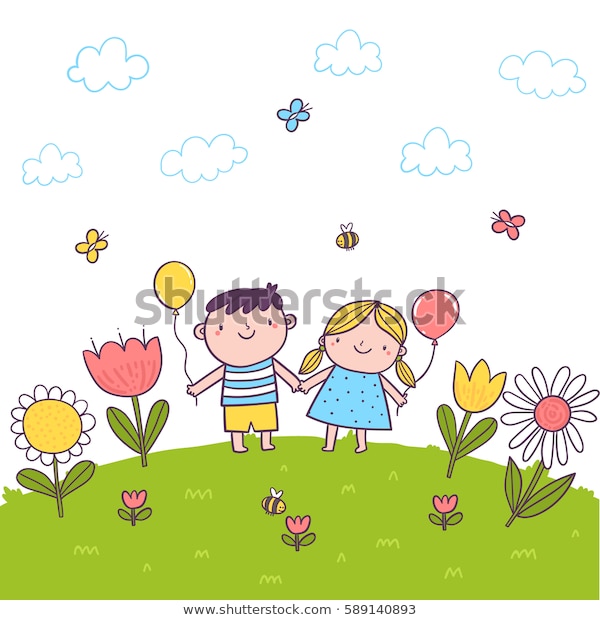 TELOH, KRONICE, ŽAFRAN,SPET JE DOLG IN TOPEL DAN,SONCE JE PREGNALO HLAD, PTIČKI ČIVKAJO: _ _ _ _ _ _ ! PTIČEK JE SIVKASTO  RJAV, 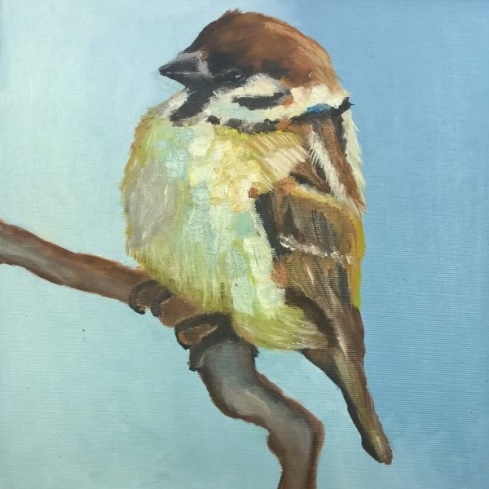 MAJHEN IN SILNO ČVEKAV.KADAR SEDIMO NA VRTU, RAD SE SPREHAJA PO PRTUALI POD MIZO SKAČE:IŠČE SVOJ KOŠČEK POGAČE. 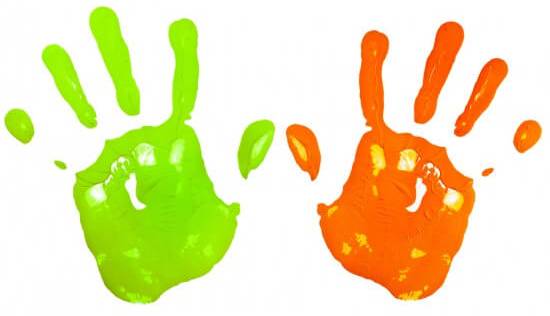 PET SINOV IZ ENE HIŠE, PA SE VSAK DRUGAČE PIŠE. 							REŠITVE: POMLAD, VRABČEK, PRSTI